En helt vanlig familj (Edvardsson) 			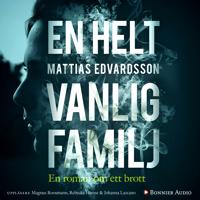 DotternNämn några scener/händelser/samtal/detaljer som visar på hur Stella är, hur hon tänker eller saker hon varit med om som inte Adam har haft insikt i. Har du själv ändrat uppfattning om henne? Förklara!Har du ändrat uppfattning om Adam efter Stellas berättelse? Hur tycker du att han hanterat situationer med Stella genom åren?Chris Olsen – vad har du för uppfattning om honom? Vad bygger du din åsikt på?Nalle – vad vill han med böckerna han ger Stella? Känner du till någon av titlarna?Relationen Nalle – Stella?Vad är en essä? Vad tror du tanken är med att Nalle vill att hon ska skriva en sådan?Amina – hur är bilden av henne, efter Stellas berättelse? Tjejerna är både lika och olika. Ge exempel.Beskriv Stellas dagar i häktet.Stella tycker att en del människor har förbrukat rätten till att leva. Håller du med? Motivera.Hon menar också att ”den som ger sig in i leken får leken tåla”. Varför säger hon detta?Stella återkommer också till att ”okunskap är makt”. Vad menar hon och vad anser du om detta?Nalle frågar Stella om hon tycker att alla människor förtjänar en andra chans. Vad är din åsikt om detta?”Vita lögner”- om de nu är vita - förekommer ganska ofta i berättelsen. När har man rätt att ljuga, eller har man det? Vad räknas som en vit lögn, enligt dig? Nämn några lögner Stella har berättat om.Stella funderar på om hon ska berätta vad som verkligen hände. Vad tror du det är hon inte berättar? Varför berättar hon inte allt om hon ändå har erkänt?Nu har du läst mer än halva romanen. Tycker du fortfarande att det är en helt vanlig familj vi möter? Vad utmärker familjen? Kan man som läsare känna igen sig i karaktärer, reaktioner eller vardagsbeskrivningar? Egna funderingar på dotterns berättelse?